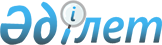 Об утверждении бюджета Ивановского сельского округа Аккайынского района на 2021-2023 годыРешение маслихата Аккайынского района Северо-Казахстанской области от 8 января 2021 года № 44-21. Зарегистрировано Департаментом юстиции Северо-Казахстанской области 12 января 2021 года № 6945
      Сноска. Вводится в действие с 01.01.2021 в соответствии с пунктом 7 настоящего решения.
      В соответствии с пунктом 2 статьи 9-1, статьей 75 Бюджетного кодекса Республики Казахстан от 4 декабря 2008 года, подпунктом 2-7) пункта 2 статьи 6 Закона Республики Казахстан от 23 января 2001 года "О местном государственном управлении и самоуправлении в Республике Казахстан" маслихат Аккайынского района Северо-Казахстанской области РЕШИЛ:
      1. Утвердить бюджет Ивановского сельского округа Аккайынского района на 2021-2023 годы согласно приложениям 1, 2 и 3 к настоящему решению соответственно, в том числе на 2021 год в следующих объемах:
      1) доходы – 32340,1 тысяч тенге:
      налоговые поступления – 1677,8 тысяч тенге;
      неналоговые поступления - 0 тысяч тенге;
      поступления от продажи основного капитала - 0 тысяч тенге;
      поступления трансфертов – 30662,3 тысяч тенге;
      2) затраты –32817,6 тысяч тенге;
      3) чистое бюджетное кредитование - 0 тысяч тенге:
      бюджетные кредиты - 0 тысяч тенге;
      погашение бюджетных кредитов - 0 тысяч тенге;
      4) сальдо по операциям с финансовыми активами - 0 тысяч тенге:
      приобретение финансовых активов - 0 тысяч тенге;
      поступления от продажи финансовых активов государства- 0 тысяч тенге;
      5) дефицит (профицит) бюджета – - 477,5 тысяч тенге;
      6) финансирование дефицита (использование профицита) бюджета – 477,5 тысяч тенге:
      поступление займов - 0 тысяч тенге;
      погашение займов - 0 тысяч тенге;
      используемые остатки бюджетных средств – 477,5 тысяч тенге.
      Сноска. Пункт 1 в редакции решения маслихата Аккайынского района Северо-Казахстанской области от 19.07.2021 № 4-11 (вводится в действие с 01.01.2021); в редакции решения маслихата Аккайынского района СевероКазахстанской области от 29.10.2021 № 6-15 (вводится в действие с 01.01.2021).


      2. Установить, что доходы бюджета сельского округа на 2021 год формируются в соответствии с Бюджетным кодексом Республики Казахстан за счет следующих налоговых поступлений:
      1) налог на имущество физических лиц по объектам обложения данным налогом, находящимся на территории села, сельского округа;
      2) земельный налог на земли населенных пунктов с физических и юридических лиц по земельным участкам, находящимся на территории села;
      3) налог на транспортные средства:
      с физических лиц, место жительства которых находится на территории села;
      с юридических лиц, место нахождения которых, указываемое в их учредительных документах, располагается на территории села.
      3. Установить, что доходы бюджета сельского округа формируются за счет следующих неналоговых поступлений:
      1) штрафы, налагаемые акимами сельских округов за административные правонарушения;
      2) добровольные сборы физических и юридических лиц;
      3) доходы от коммунальной собственности сельского округа (коммунальной собственности местного самоуправления):
      поступления части чистого дохода коммунальных государственных предприятий, созданных по решению аппарата акима сельского округа;
      доходы на доли участия в юридических лицах, находящиеся в коммунальной собственности сельского округа (коммунальной собственности местного самоуправления);
      доходы от аренды имущества коммунальной собственности сельского округа (коммунальной собственности местного самоуправления);
      другие доходы от коммунальной собственности сельского округа (коммунальной собственности местного самоуправления);
      4) другие неналоговые поступления в бюджет сельского округа.
      4. Установить, что доходами в бюджет сельского округа от продажи основного капитала являются деньги от продажи государственного имущества, закрепленного за государственными учреждениями, финансируемыми из бюджета сельского округа.
      5. Установить бюджетную субвенцию, передаваемую из бюджета района в бюджет сельского округа в сумме 13954 тысяч тенге.
      6. Предусмотреть целевые текущие трансферты, передаваемые из районного бюджета в бюджет сельского округа в сумме 26428 тысяч тенге.
      7. Настоящее решение вводится в действие с 1 января 2021 года. Бюджет Ивановского сельского округа Аккайынского района на 2021 год
      Сноска. Приложение 1 в редакции решения маслихата Аккайынского района Северо-Казахстанской области от 19.07.2021 № 4-11 (вводится в действие с 01.01.2021); в редакции решения маслихата Аккайынского района СевероКазахстанской области от 29.10.2021 № 6-15 (вводится в действие с 01.01.2021). Бюджет Ивановского сельского округа Аккайынского района на 2022 год Бюджет Ивановского сельского округа Аккайынского района на 2023 год
					© 2012. РГП на ПХВ «Институт законодательства и правовой информации Республики Казахстан» Министерства юстиции Республики Казахстан
				
      Председатель XLIV сессии маслихатаАккайынского районаСеверо-Казахстанской области

А. Акмамбаева

      Секретарь маслихатаАккайынского районаСеверо-Казахстанской области

С. Муканов
Приложение 1 к решениюмаслихата Аккайынского районаСеверо-Казахстанской областиот 8 января 2021 года№ 44-21
Категория
Класс
Класс
Подкласс
Наименование
Сумма,
тысяч тенге
1) Доходы
32340,1
1
Налоговые поступления
1677,8
04
04
Налоги на собственность
1677,8
1
Налоги на имущество
35
3
Земельный налог
33
4
Налог на транспортные средства
1609,8
2
Неналоговые поступления
0
3
Поступления от продажи основного капитала
0
4
Поступления трансфертов
30662,3
02
02
Трансферты из вышестоящих органов государственного управления
30662,3
3
Трансферты из районного (города областного значения) бюджета
30662,3
Функциональная группа
Функциональная подгруппа
Администратор бюджетных программ
Программа
Наименование
Сумма,
тысяч тенге
2) Затраты
32817,6
01
Государственные услуги общего характера
17021,7
1
Представительные, исполнительные и другие органы, выполняющие общие функции государственного управления
17021,7
124
Аппарат акима города районного значения, села, поселка, сельского округа
17021,7
001
Услуги по обеспечению деятельности акима города районного значения, села, поселка, сельского округа
16589
022
Капитальные расходы государственного органа
432,7
07
Жилищно-коммунальное хозяйство
9592,5
3
Благоустройство населенных пунктов
9592,5
124
Аппарат акима города районного значения, села, поселка, сельского округа
9592,5
008
Освещение улиц в населенных пунктах
854,1
009
Обеспечение санитарии населенных пунктов
900
011
Благоустройство и озеленение населенных пунктов
7838,4
12
Транспорт и коммуникации
3813
1
Автомобильный транспорт
3813
124
Аппарат акима города районного значения, села, поселка, сельского округа
3813
013
Обеспечение функционирования автомобильных дорог в городах районного значения, селах, поселках, сельских округах
3813
13
Прочие
2390
9
Прочие
2390
124
Аппарат акима города районного значения, села, поселка, сельского округа
2390
040
Реализация мероприятий для решения вопросов обустройства населенных пунктов в реализацию мер по содействию экономическому развитию регионов в рамках Государственной программы развития регионов до 2025 года
2390
15
Трансферты
0,4
1
Трансферты
0,4
124
Аппарат акима города районного значения, села, поселка, сельского округа
0,4
048
Возврат неиспользованных (недоиспользованных) целевых трансфертов
0,4
3) Чистое бюджетное кредитование
0
Бюджетные кредиты
0
Погашение бюджетных кредитов
0
4) Сальдо по операциям с финансовыми активами
0
Приобретение финансовых активов
0
Поступления от продажи финансовых активов государства
0
5) Дефицит (профицит) бюджета
-477,5
6) Финансирование дефицита (использование профицита) бюджета
477,5
Поступления займов
0
Погашение займов
0
Категория
Класс
Класс
Подкласс
Наименование
Сумма,
тысяч тенге
8
Используемые остатки бюджетных средств
477,5
01
01
Остатки бюджетных средств
477,5
1
Свободные остатки бюджетных средств
477,5Приложение 2 к решениюмаслихата Аккайынского районаСеверо-Казахстанской областиот 8 января 2020 года № 44-21
Категория
Класс
Подкласс
Наименование
Сумма, тысяч тенге
1) Доходы
15886
1
Налоговые поступления
1831
04
Налоги на собственность
1831
1
Налоги на имущество
40
3
Земельный налог
221
4
Налог на транспортные средства
1570
2
Неналоговые поступления
0
3
Поступления от продажи основного капитала
0
4
Поступления трансфертов
14055
02
Трансферты из вышестоящих органов государственного управления
14055
3
Трансферты из районного (города областного значения) бюджета
14055
Функциональная группа
Администратор бюджетных программ
Программа
Наименование
Сумма, тысяч тенге
2) Затраты
15886
01
Государственные услуги общего характера
14727
124
Аппарат акима города районного значения, села, поселка, сельского округа
14727
001
Услуги по обеспечению деятельности акима города районного значения, села, поселка, сельского округа
14727
07
Жилищно-коммунальное хозяйство
1159
124
Аппарат акима города районного значения, села, поселка, сельского округа
1159
008
Освещение улиц в населенных пунктах
634
009
Обеспечение санитарии населенных пунктов
210
011
Благоустройство и озеленение населенных пунктов
315
3) Чистое бюджетное кредитование
0
Бюджетные кредиты
0
Погашение бюджетных кредитов
0
4) Сальдо по операциям с финансовыми активами
0
Приобретение финансовых активов
0
Поступления от продажи финансовых активов государства
0
5) Дефицит (профицит) бюджета
0
6) Финансирование дефицита (использование профицита) бюджета
0
Поступления займов
0
Погашение займов
0
Категория
Класс
Подкласс
Наименование
Сумма, тысяч тенге
8
Используемые остатки бюджетных средств
0
01
Остатки бюджетных средств
0
1
Свободные остатки бюджетных средств
0Приложение 3 к решениюмаслихата Аккайынского районаСеверо-Казахстанской областиот 8 января 2021 года № 44-21
Категория
Класс
Подкласс
Наименование
Сумма, тысяч тенге
1) Доходы
16082
1
Налоговые поступления
1912
04
Налоги на собственность
1912
1
Налоги на имущество
42
3
Земельный налог
230
4
Налог на транспортные средства
1640
2
Неналоговые поступления
0
3
Поступления от продажи основного капитала
0
4
Поступления трансфертов
14170
02
Трансферты из вышестоящих органов государственного управления
14170
3
Трансферты из районного (города областного значения) бюджета
14170
Функциональная группа
Администратор бюджетных программ
Программа
Наименование
Сумма, тысяч тенге
2) Затраты
16082
01
Государственные услуги общего характера
14866
124
Аппарат акима города районного значения, села, поселка, сельского округа
14866
001
Услуги по обеспечению деятельности акима города районного значения, села, поселка, сельского округа
14866
07
Жилищно-коммунальное хозяйство
1216
124
Аппарат акима города районного значения, села, поселка, сельского округа
1216
008
Освещение улиц в населенных пунктах
666
009
Обеспечение санитарии населенных пунктов
220
011
Благоустройство и озеленение населенных пунктов
330
3) Чистое бюджетное кредитование
0
Бюджетные кредиты
0
Погашение бюджетных кредитов
0
4) Сальдо по операциям с финансовыми активами
0
Приобретение финансовых активов
0
Поступления от продажи финансовых активов государства
0
5) Дефицит (профицит) бюджета
0
6) Финансирование дефицита (использование профицита) бюджета
0
Поступления займов
0
Погашение займов
0
Категория
Класс
Подкласс
Наименование
Сумма, тысяч тенге
8
Используемые остатки бюджетных средств
0
01
Остатки бюджетных средств
0
1
Свободные остатки бюджетных средств
0